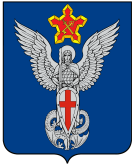 Ерзовская городская ДумаГородищенского муниципального районаВолгоградской области403010, Волгоградская область, Городищенский район, р.п. Ерзовка, ул. Мелиоративная 2,      тел. (84468) 4-78-78 тел/факс: (84468) 4-79-15РЕШЕНИЕот 20 февраля 2014г.                                 № 2/4Об отмене Решения Ерзовской городской Думы № 13/9 от 19.12.2013г.На основании протеста Волгоградской межрайонной природоохранной прокуратуры на Решение Ерзовской городской Думы № 13/9 от 19.12.2013г. «О внесении изменений в Решение Ерзовской городской Думы №1/1 от 28.01.2010 года «Об утверждении цен на услуги по вывозу ТБО на 2010 год  и нормативов накопления ТБО  для потребителей Ерзовского городского поселения Городищенского муниципального района», Ерзовская городская Дума РЕШИЛА:1. Отменить Решение Ерзовской городской Думы № 13/9 от 19.12.2013г. «О внесении изменений в Решение Ерзовской городской Думы №1/1 от 28.01.2010 года «Об утверждении цен на услуги по вывозу ТБО на 2010 год  и нормативов накопления ТБО  для потребителей Ерзовского городского поселения Городищенского муниципального района».Председатель Ерзовской городской Думы								      Ю.М. ПорохняГлава Ерзовского городского поселения                                                                                      А.А. Курнаков